      Bon de commande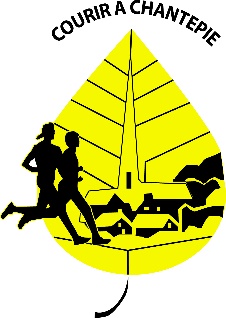 Nom : Prénom : N° Téléphone :UN BON DE COMMANDE PAR PERSONNEA CHANTEPIE, le ......................../2022
SignatureBon de commande, accompagné d’un chèque à l’ordre de Courir à Chantepie, à déposer au plus tard le mercredi 22 juin uniquement à la boîte aux lettres de Courir à Chantepie située aux 2 Ruisseaux.Un bon de commande est demandé par adhérent.e, pour bénéficier de la remise de 12 € accordée à chacun.e.Pour de plus amples renseignements, vous pouvez contacter didiervictor58@gmail.com.DESIGNATIONREF.PRIX UNITAIRETAILLEQUANTITEMONTANTDébardeur Running Femme(M à 2 XL – pas de S)JN31524,00 €Débardeur Running Homme (S à 3XL – pas de M)JN30524,00 €T-shirt manches courtes Running Femme (XS à M uniquement)JN316C24,00 €T-shirt manches courtes Running Homme (S à 3XL)JN306C24,00 €Casquette Taille unique20,00 €Sous-totalParticipation de la section-12,00 €Total